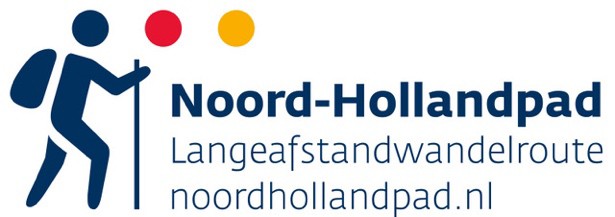 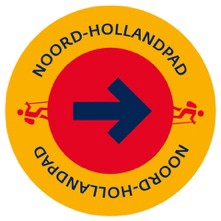 Etappe 11. Akersloot – Krommenie (15 Km Noord Zuid etappe) Routebeschrijving – Banjeren door oeverlanden en langs strandwallenDe routeStart- of eindpunt:Akersloot: Infopaneel bij veerpont NH-kanaal, Geesterweg 22, knooppunt 91Krommenie: Infopaneel NH-pad zuidzijde NS-station, knooppunt 82OV:Akersloot: Zie etappe 10.Krommenie: NS-station Krommenie-Assendelft. Zie www.9292.nl.Parkeren:Akersloot: Zie etappe 10.Krommenie: NS-station Krommenie-Assendelft, Provincialeweg (gratis).Broedseizoen: neem de variant.Volg de knooppunten: Infopaneel NH-pad bij veerpont/91 – 84 – 83 – 86 – 92 – 87 –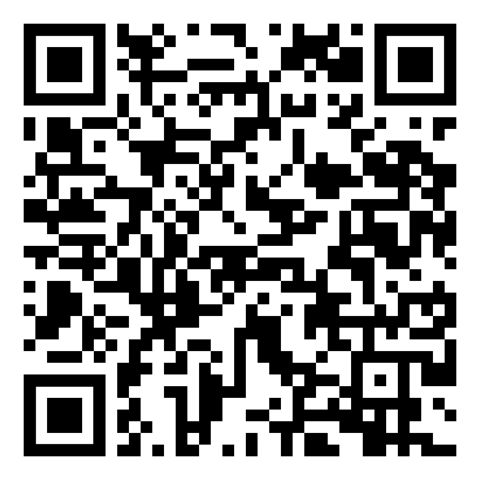 97* – 96 – 33 – 34 – 25 – 95 – 14 –13 – 51 – 52 – 54 – 56 – 57 – 49 – 47 – 48 –81- 82/Infopaneel NH-pad NS-station.*Broedseizoenvariant 1 (1 nov.-15 juni): 97– 95 – 96.Scan de QR-code voor de route van etappe 11.